BOSS ALPIN – Der Profi im steilen Gelände Neu: AUTOTAST KnickdeichselsteuerungAlpines Gelände stellt an Ladewagen höchste Ansprüche. Steile Hänge, unebenes Gelände und große Steigungen: Das sind Einsatzverhältnisse, die der Ladewagen-Weltmarktführer Pöttinger seit Jahrzehnten bestens kennt. Die neuen Modelle BOSS ALPIN 211, 251 und 291 sind perfekt für diese Verhältnisse ausgelegt – schlagkräftig, leichtzügig und sicher am Hang unterwegs. Die neuen BOSS ALPIN Modelle sind „reinrassige Alpinisten“ und ersetzen die BOSS LT Baureihe. Neben einem neuem Design bietet der BOSS ALPIN eine Pendel-Pick-up mit 150 mm Pendelweg und eine hydraulische Rückwand. Neu: AUTOTAST KnickdeichselsteuerungAuf Wunsch gibt es eine hydraulische Knickdeichsel mit automatischer Ansteuerung: AUTOTAST tastet laufend beidseitig die Pick-up Stellung zum Boden ab und steuert auf dieser Basis die optimale und konstante Durchgangsöffnung zwischen Pick-up und Ladeeinheit. Die Vorteile sind enorm. AUTOTAST garantiert perfekte Bodenanpassung und Futteraufnahme sowie beste Futterqualität in schwierigem, unebenem alpinen Gelände. Durch die konsequente Höhenregelung wird einerseits die Pick-up geschont, andererseits ein gleichmäßiger Futterfluss von der Pick-up zum Ladeaggregat erzeugt. Darüber hinaus entlastet die automatische Anpassung der Aufnahmeeinheit den Fahrer. Die Regelgeschwindigkeit ist einstellbar und ermöglicht eine Ladegeschwindigkeit bis zu 8 km/h. AUTOTAST ist auch für EUROBOSS optional verfügbar.Auch das Bedienkonzept wurde neu überarbeitet: Wie bei den großen Modellen ist jetzt auch beim BOSS ALPIN ein modernes Bedienkonzept mit SELECT und DIRECT CONTROL erhältlich. In der Serienausstattung erfolgt die Bedienung hydraulisch direkt über das Traktorsteuergerät.Bildvorschau:Weitere druckoptimierte Bilder: http://www.poettinger.at/presse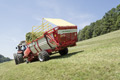 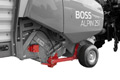 BOSS ALPIN – schlagkräftig und leichtzügigAUTOTAST Knickdeichselsteuerunghttp://www.poettinger.at/de_at/Newsroom/Pressebild/3402http://www.poettinger.at/de_at/Newsroom/Pressebild/3440